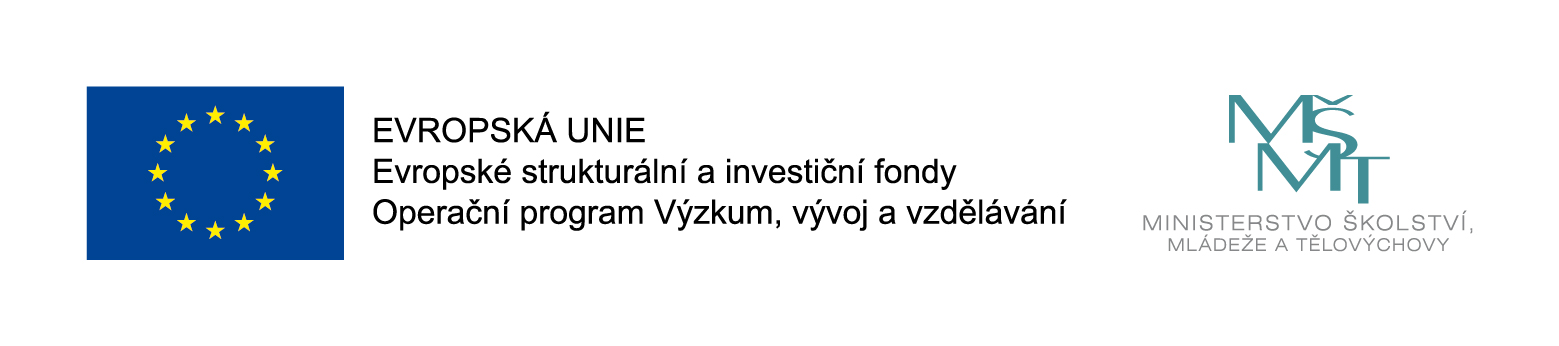 Příjemce dotace: Základní škola a Mateřská škola v Olešnici v Orlických horáchNázev projektu: Šablony II - Zvýšení a zlepšení kvality výuky na ZŠ a MŠ v Olešnici v Orlických horáchRegistrační číslo projektu: CZ.02.3.68/0.0/0.0/18_063/0008933Období realizace: 1. 9. 2018 - 31. 8. 2020Naše škola čerpá finanční prostředky z Evropských strukturálních fondů v rámci OP VVV prostřednictvím výzvy 02_18_063 Podpora škol formou projektů zjednodušeného vykazování – Šablony II.Z finančních prostředků v celkové výši 806 203 Kč hradíme následující aktivity:Mateřská školaŠkolní asistent – personální podpora MŠVzdělávání pedagogických pracovníků MŠ – polytechnické vzděláváníSdílení zkušeností pedagogů z různých škol prostřednictvím návštěv (pro MŠ)Základní školaŠkolní asistent – personální podpora ZŠProjektový den ve školeŠkolní družinaŠkolní asistent – personální podpora ŠD